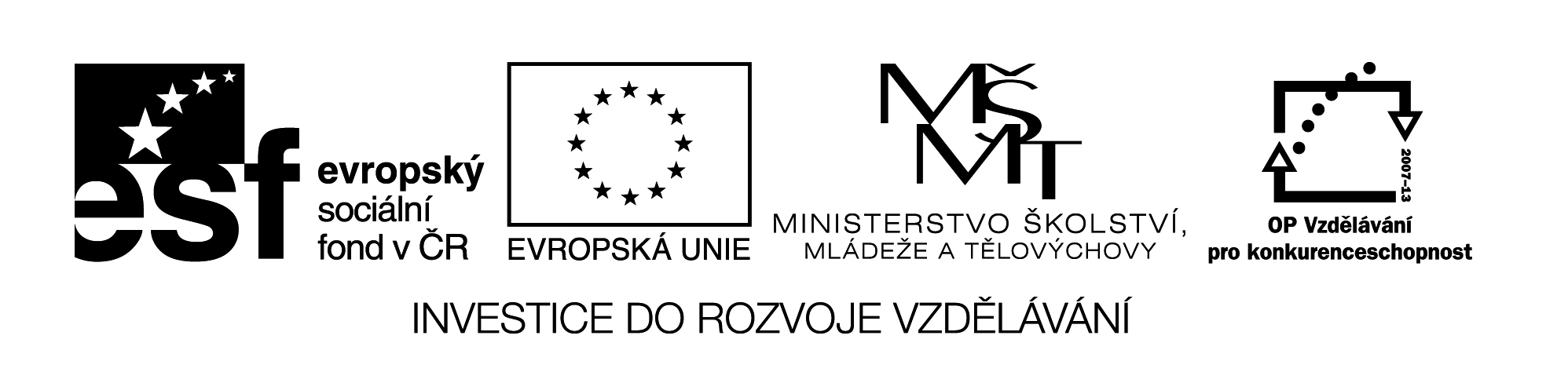  VY_32_INOVACE_36Write a or anWhat is this? Complete.VY_32_INOVACE_36Citace obrazového materiálu:horse 	    [cit. 2012-01-28]. Dostupný pod licencí Public domain na WWW: <http://www.clker.com/clipart-jumping-horse-outline1.html>.apple  	    [cit. 2012-01-28]. Dostupný pod licencí Public domain na WWW: <http://www.clker.com/clipart-4011.html>.	monkey	    [cit. 2012-01-28]. Dostupný pod licencí Public domain na WWW: <http://www.clker.com/clipart-monkey-face.html>.	pigeon	    [cit. 2012-01-28]. Dostupný pod licencí Public domain na WWW: 							<http://www.clker.com/clipart-pigeon-for-coloringbook.html>.orange	    [cit. 2012-01-28]. Dostupný pod licencí Public domain na WWW: <http://www.clker.com/clipart-13230.html>.	excercise book    [cit. 2012-01-28]. Dostupný pod licencí Public domain na WWW: <http://www.clker.com/clipart-spiral-notebook.html>.¨goat 	    [cit. 2012-01-28]. Dostupný pod licencí Public domain na WWW: <http://www.clker.com/clipart-goat-outline.html>.	plane 	    [cit. 2012-01-28]. Dostupný pod licencí Public domain na WWW: <http://www.clker.com/clipart-bigplane-plane.html>.	elephant     [cit. 2012-01-28]. Dostupný pod licencí Public domain na WWW: <http://www.clker.com/clipart-12909.html>.	book  	    [cit. 2012-01-28]. Dostupný pod licencí Public domain na WWW: <http://www.clker.com/clipart-3895.html>.	T-shirt 	    [cit. 2012-01-28]. Dostupný pod licencí Public domain na WWW: <http://www.clker.com/clipart-15284.html>.	banana  	    [cit. 2012-01-28]. Dostupný pod licencí Public domain na WWW: <http://www.clker.com/clipart-banana-outline.html>.	eye   	    [cit. 2012-01-28]. Dostupný pod licencí Public domain na WWW: <http://www.clker.com/clipart-4330.html>.	sheep  	    [cit. 2012-01-28]. Dostupný pod licencí Public domain na WWW: <http://www.clker.com/clipart-12922.html>.	Název materiálu: 	VY_32_INOVACE_36Anotace: 		Pracovní list je určen k procvičení neurčitého členu a x an. Žáci odpovídají na 				otázku „What is this?“ a doplňují neurčitý člen k podstatným jménům.		Autor: 		Ing. Lenka ČekalováJazyk:		angličtinaOčekávaný výstup:	základní vzdělávání – 1. stupeň – Jazyk a jazyková komunikace – 1. 					období – rozumí jednoduchým pokynům a větám, adekvátně na ně reagujeSpeciální vzdělávací potřeby:	-Klíčová slova:		a, an, nounsDruh učebního materiálu:		pracovní listDruh interaktivity:	aktivitaCílová skupina:	žákStupeň a typ vzdělávání:		základní vzdělávání – 1. stupeň – 1. obdobíTypická věková skupina: 7 – 9 letCelková velikost:	251 kB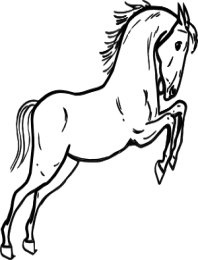 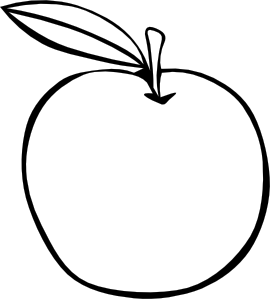 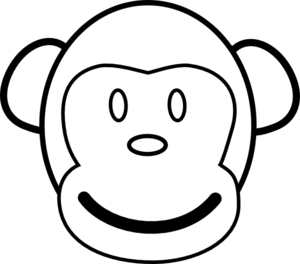 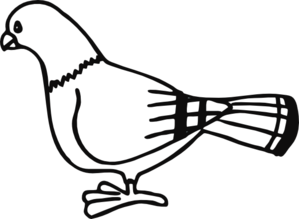 …….… horse…….… apple…….… monkey…….… pigeon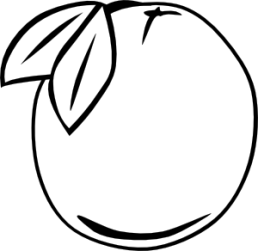 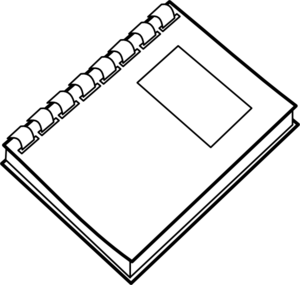 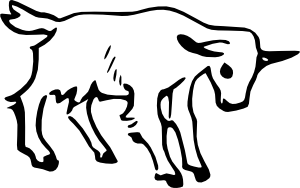 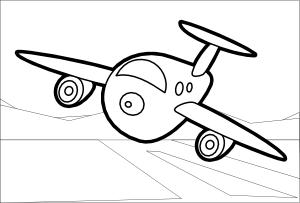 ………. orange………. excercise book………. goat………. plane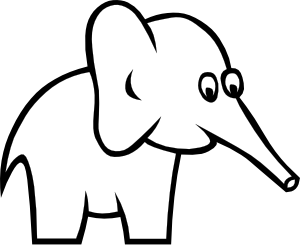 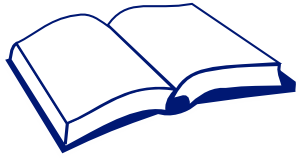 It is an …………………………………. .It is ……………………………………. .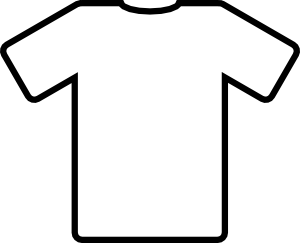 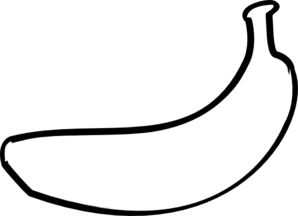 ………….…………………………………. .………….…………………………………. .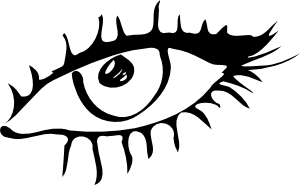 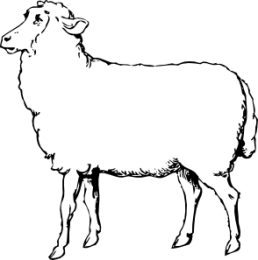 ………….…………………………………. .………….…………………………………. .